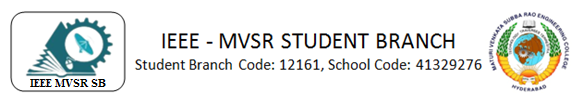 5 DAY WORKSHOP ON SOLAR PV PLANT DESIGNIEEE MVSR PES Student Chapter in collaboration with EESA has conducted a 5-day workshop on solar PV plant design for the electrical and electronics students of the third year from 3rd to 7th of October 2023. The main motto of this workshop is to give an overview of solar systems, PV system components selection, Rooftop PV plant design, solar plant visits, and training on PV systems.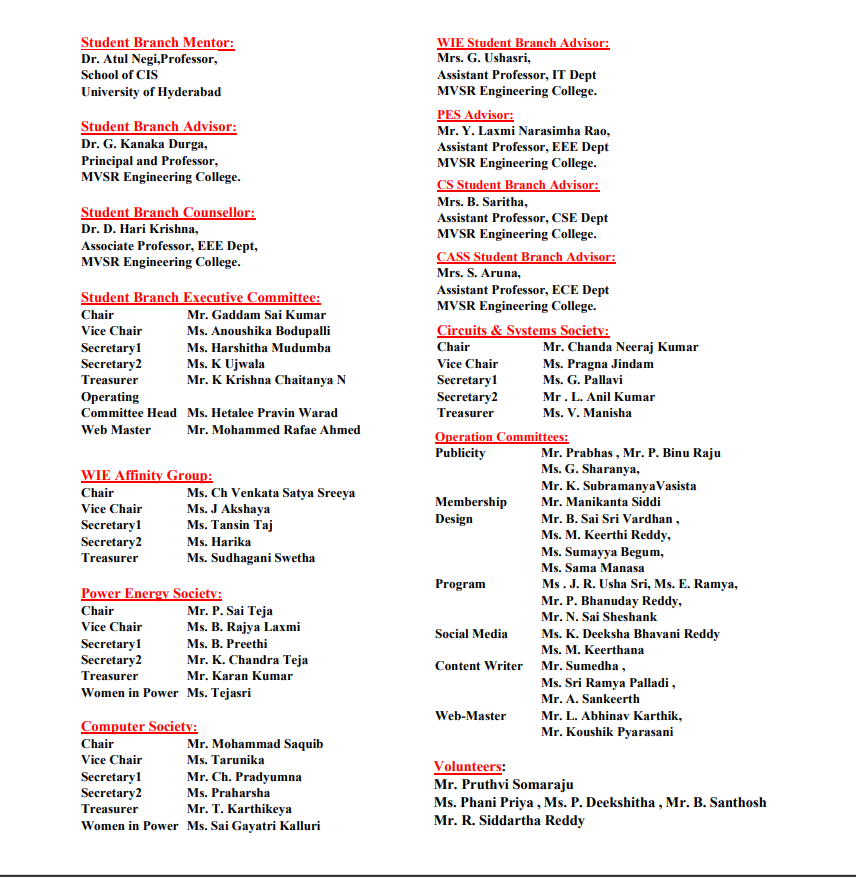 Session Details:Date: 3 to 7 October, 2023.Timings: 09:30 am-4:15 pm.Number of Attendees: 92, IEEE: 13 and Non-IEEE: 79Speaker of the Session:Mr. Madan Mohan, CEO, of HIEE, has 16+ years of experience in the design of Switch Gear Panels, Sub Stations, and Solar Applications.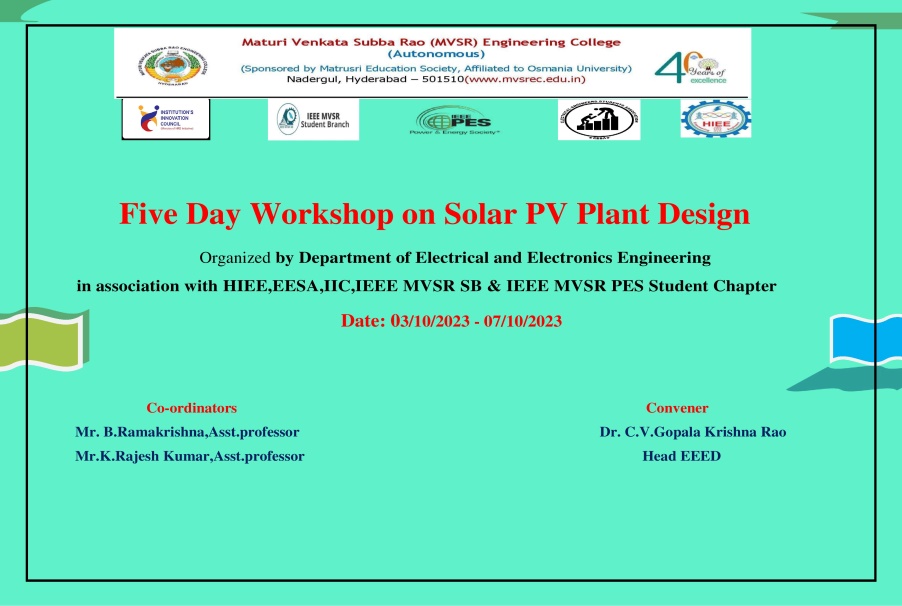 Poster of the five-day workshop on Solar PV Plant Design1st day: 3rd October, 2023On 3rd October 2023, Mr. B. Rama Krishna, Asst commenced the session. Professor, EEE Department by welcoming Dr. C.V. Gopala Krishna Rao, Head-EEE Department, Mr. Madan Mohan HIEE, CEO, Dr. D. Hari Krishna, Student Branch Counsellor & Associate Professor, EEED, Mr. Y Laxmi Narasimha Rao IEEE MVSR PES Student Chapter Faculty Advisor and all the faculty and student participants. Later, Dr. C.V. Gopala Krishna Rao addressed the gathering, explained how renewable energy sources are important nowadays, and explained that one of the most important renewable energy sources is solar and the importance of Solar PV Plant Design. 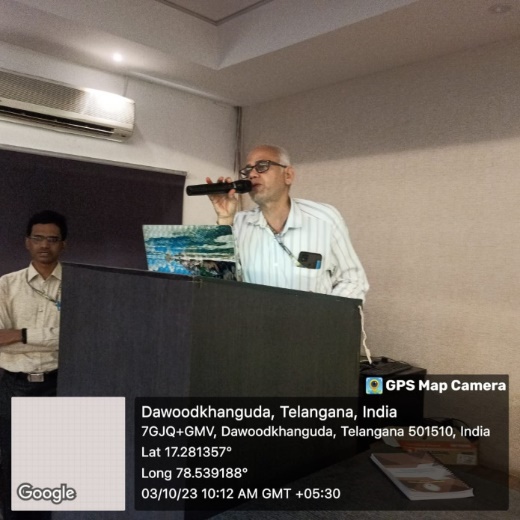 Dr. C. V. Gopala Krishna Rao sir addressing the gathering on 1st dayIn continuation, Dr. D. Hari Krishna addressed the gathering about the importance of Solar PV Plant Design in today’s scenario and the advantages of IEEE PES membership. Later handed over the session to Mr. Madan Mohan, CEO, of HIEE. Mr. Mohan started his session with an overview of how the solar system is evolving in India, key market trends in utility-scale and Rooftop Segments, Rooftop Solar, How it works, Site analysis, and rooftop and utility solar readiness assessment. Later he gave students, some assessment questions to solve. He also explained the career opportunities in Solar PV Plant Design. The first-day session concluded with a recap of all the topics covered.2nd day: 4th October, 2023On the second day, Mr. Mohan started the session with the introduction of the components selection of the Photo Voltaic Cell. Later he gave a detailed explanation of the Technical overview of DC and AC principles of Solar PV Systems, different types of panels, inverters, and other balances of the system, components for both Off-Grid, On-Grid, and utility-scale, and evaluation of PV modules mounting structures. Later he gave students, some assessment questions to solve. A recap of all topics discussed this day marked the end of the second-day session.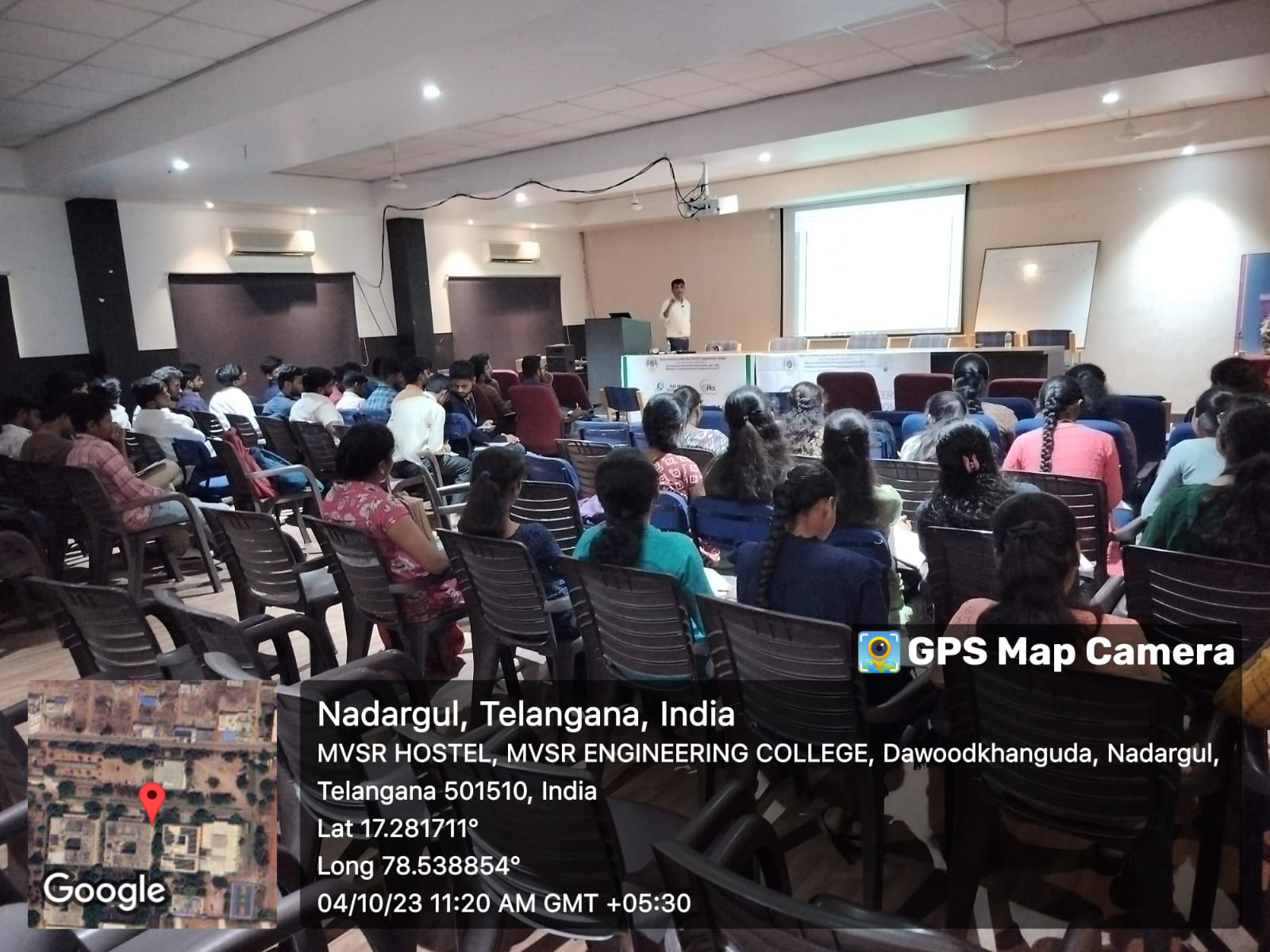 Speaker addressing the gathering on 4th October, 20233rd day: 5th October, 2023On the third day of the workshop, Mr. Mohan started the session with an introduction to Rooftop PV Plant Design which involves string selection, DCDB and ACDB design and selection, single-line diagram preparation, cable sizing, PV Power Evacuation, and Net Metering concept. He also gave some assessment questions on these topics to calculate strings etc. Later he asked students, to solve some assessment questions. The third-day session came to an end with a recap of all topics discussed on that day.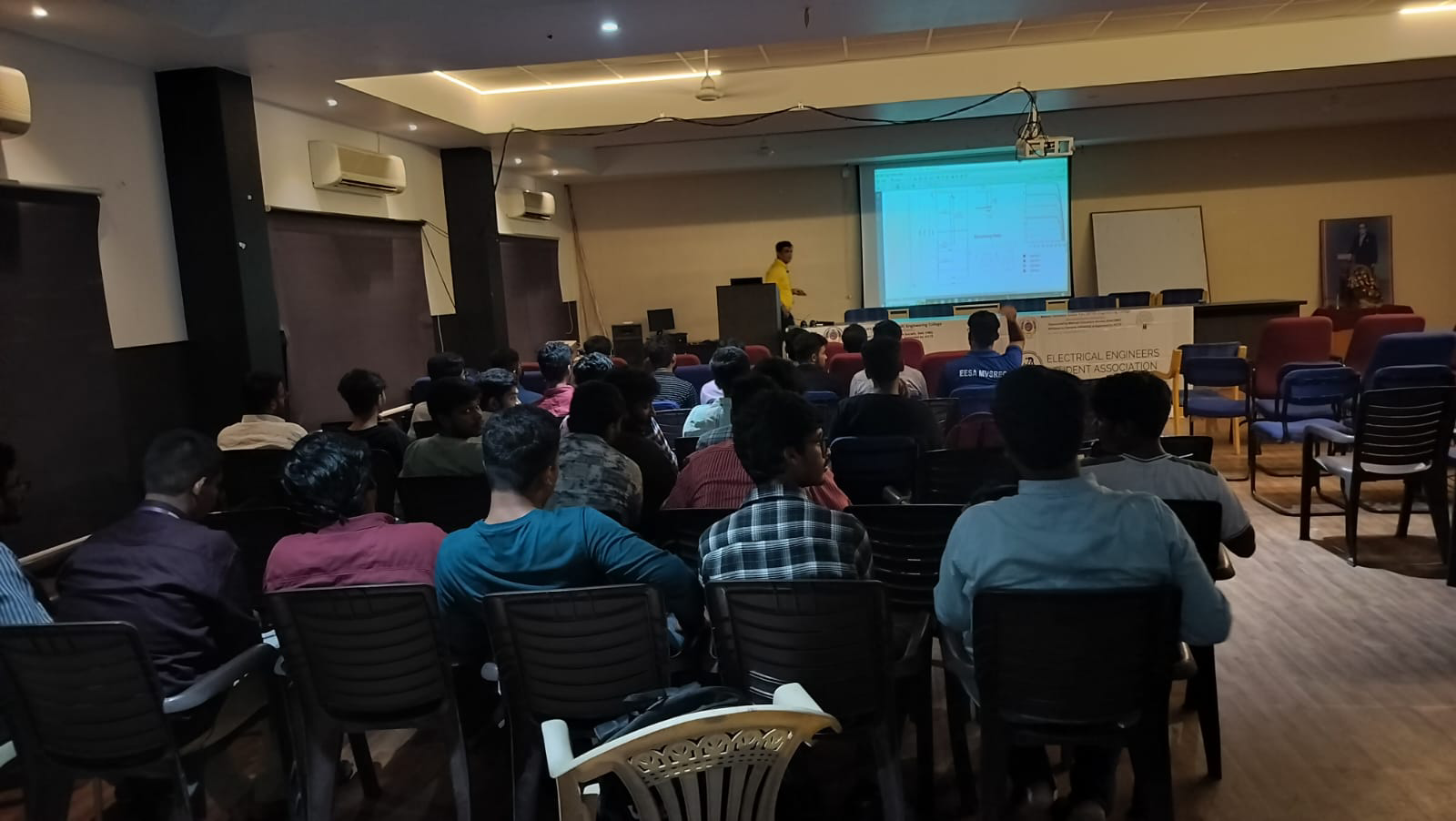 Speaker addressing the gathering on 5th October, 20234th day: 6th October, 2023On the fourth day of the workshop, there was a visit to the solar plant which is located on the rooftop of CSED, MVSREC. He advised the student to observe the solar plant and count the connected modules, determine the capacity of the plant, and how many inverters are required for this plant. Then he showed and explained about the inverter which is connected to the solar plant. He also explained in detail about the inverter, cable sizes connected to the inverter, inverter capacity, and many more technical aspects of the solar plant.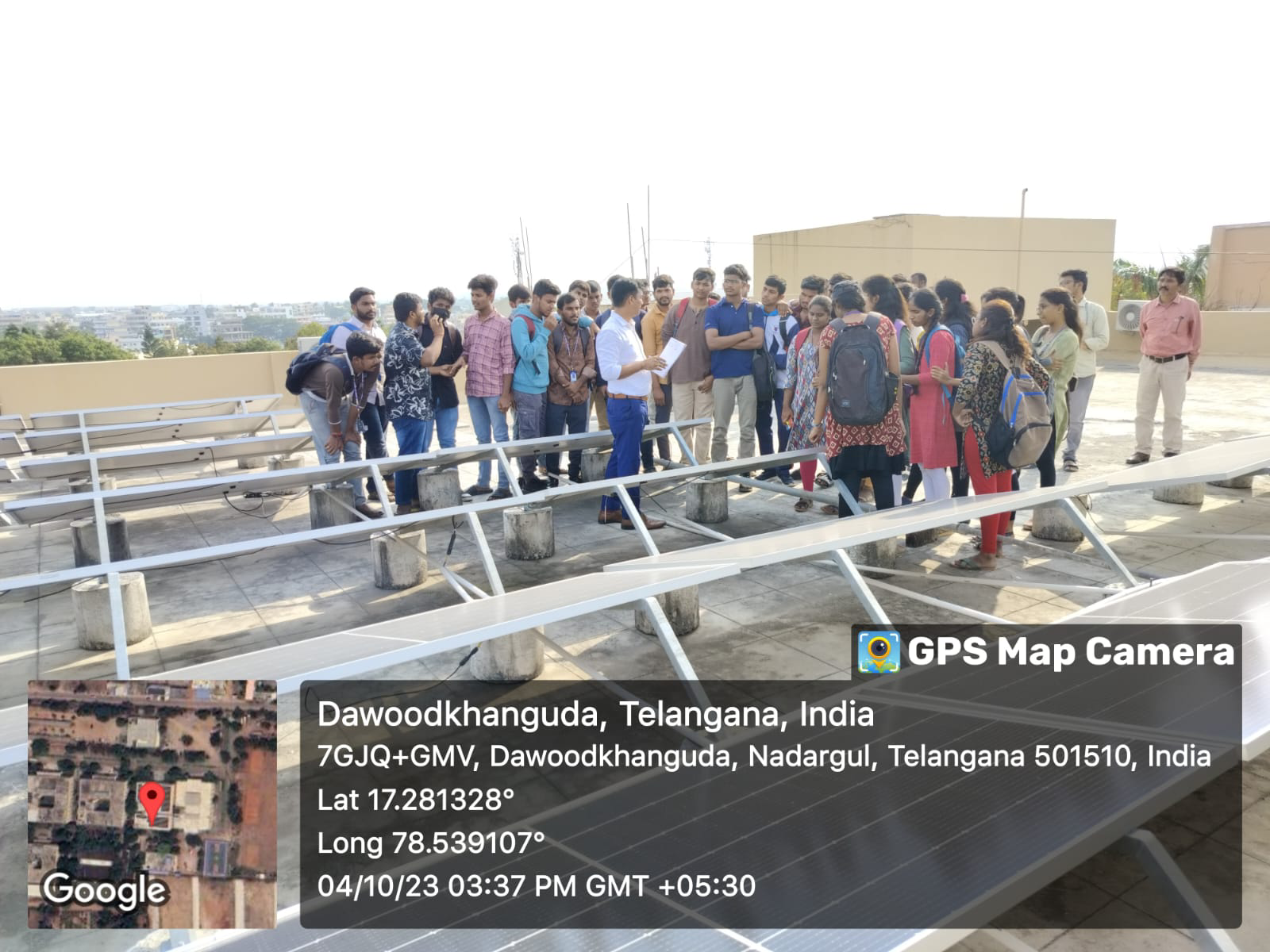 Solar PV Plant visit on the rooftop of CSED, MVSREC.5th day: 7th October, 2023On the fifth day of the workshop, the session started with the introduction of PV system software. He told the importance of PV system software for analysis of power extraction from solar plants, he also gave training on PV-system software which includes site selection, module orientation, system configuration, and energy generation report. He also gave some site information and asked the student to generate a report on those sites and asked how much energy had been generated.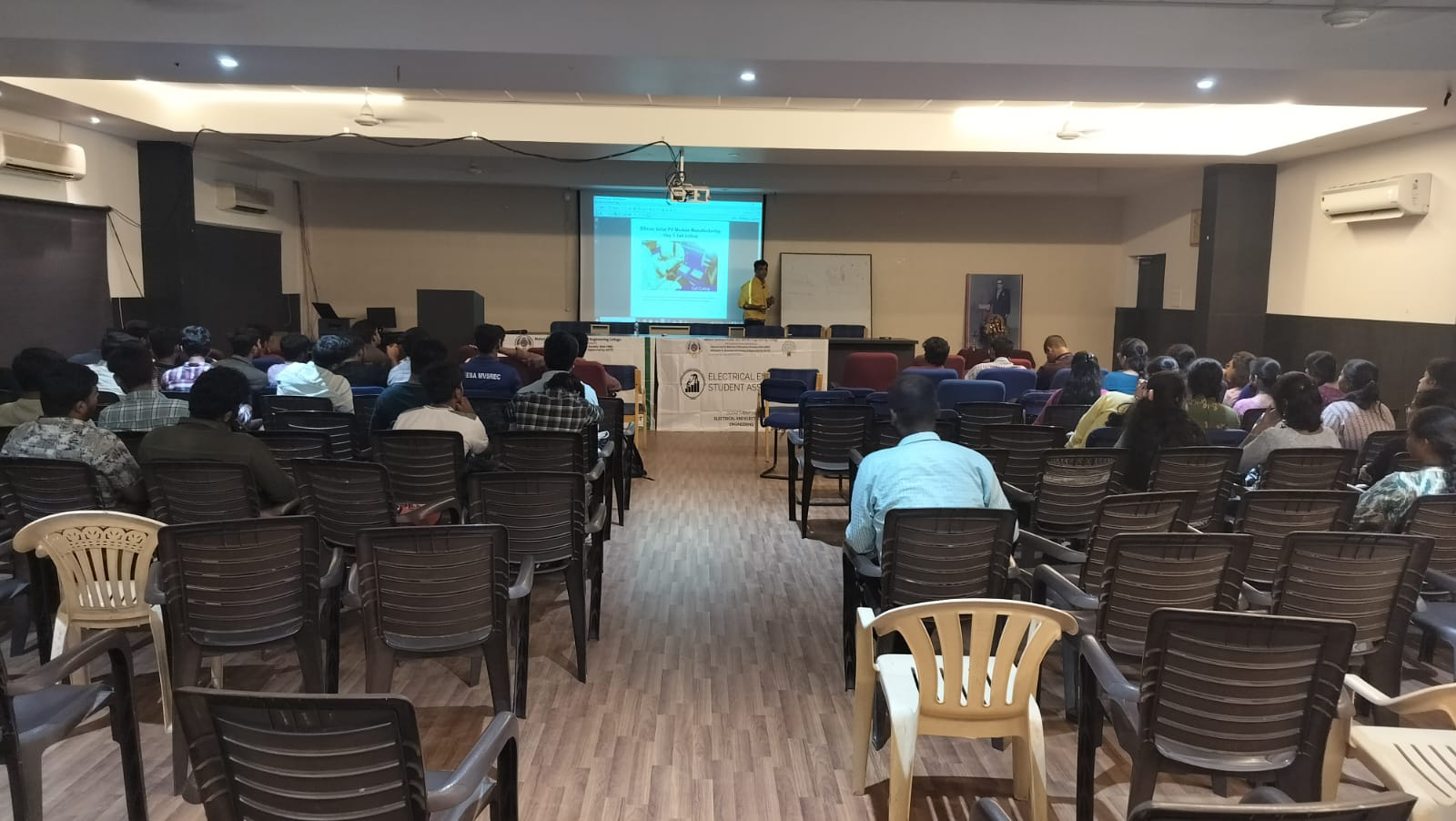 Speaker addressing the gathering on 7th October, 2023After the session, there was a valedictory function for this five-day workshop. The faculty and students gave positive feedback on this workshop. They said that they have learned the fundamentals and designing concepts of Solar PV Plant. This workshop was very useful and all the sessions were informative. Mr. B. Rama Krishna thanked the speaker for delivering very valuable information in the session. A vote of thanks by Mr. K. Chandra Teja, IEEE MVSR PES Student Chapter, Joint Secretary, marked the event's end.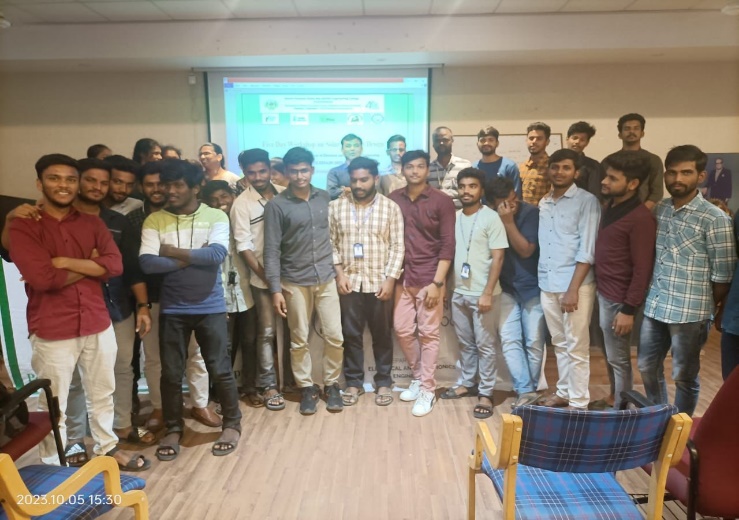 Group picture of participants along with the speakerList of attendees:REPORTED BY:IEEE MVSR SBS.NoRoll NoStudent NameIEEE ID number 12451-21-734-001Mohammed Awez22451-21-734-002Kampa Koushik32451-21-734-003Mohammed Amer42451-21-734-007Kethavath Swamy62451-21-734-012Golla Vinod Kumar72451-21-734-019Dade Manusha82451-21-734-020Mohammed Asad92451-21-734-027Ramavath Ankitha98936794102451-21-734-028Gavvala Prashanth112451-21-734-029Bangla Priyamvada122451-21-734-030Ulpara Bharath132451-21-734-032Perla Kavya142451-21-734-033Periketi Phanindra Kavi152451-21-734-034Navilpakam Sri Harsha162451-21-734-035Appanagari Susheshana172451-21-734-037Eaga Harish182451-21-734-303Yacharam Naveen192451-21-734-304Bijjala Preethi202451-21-734-305Racha Rajeshwari212451-21-734-307Kadaboina Suma Manmika222451-21-734-308Toorupati Shukraj232451-21-734-309Manikyam Jyothir Adithya242451-21-734-310Eruku Sai Pavan252451-21-734-311Y Yashvanth Kumar262451-21-734-313Sayyad Anwar272451-21-734-314Gavva Pavan Kumar Reddy282451-21-734-315Malthumkar Gayathri292451-21-734-316Alluri Laya302451-21-734-317Nagula Sanjeev Yadav312451-21-734-318Chikkalgi Sri Harsha Vardhan Reddy322451-21-734-319Gona Anvitha332451-21-734-320Mudigonda Durgeshwara Rao342451-21-734-321Govindbaksh Vijaykiran352451-21-734-322Ganji Narendra362451-21-734-327Hugge Ashwini372451-21-734-328Roushan Kumar Barnwal382451-21-734-329Bollam Naresh392451-21-734-330Kudikala Chandra Teja99479404402451-21-734-038Dusari Sai Deekshith Goud412451-21-734-040Jinka Chaithanya98936758422451-21-734-041Dyasani Advitha98934859432451-21-734-042Ramavath Bharath442451-21-734-043Mohd Anas Ahmed452451-21-734-045Mohan Kumar462451-21-734-050Shaik Akram472451-21-734-052Paramkusam Gayathri98946853482451-21-734-055Banavath Sree Vidya98934833492451-21-734-056Kanugula Sravan Kumar502451-21-734-057Ragula Pradham512451-21-734-058Palla Laxmi Gayathri98946841522451-21-734-059Anugu Poojitha98936913532451-21-734-060Ajmeera Mounika542451-21-734-063Gajula Bhavana552451-21-734-064Vislavath Umesh562451-21-734-065Jatavath Tharun572451-21-734-066Sumaya Thabassum Vali98937346582451-21-734-331Bakam Sravya592451-21-734-334Ella Sushma602451-21-734-336Jatavath Anil Kumar612451-21-734-337Gade Swetha622451-21-734-338Mallareddy Shiva Prasad632451-21-734-343Chinthakuntla Nandeeshwar Reddy642451-21-734-344P.Ravi Teja652451-21-734-347Shaik Sohail662451-21-734-356Banda Laxmi Narasimha672451-21-734-359Manemoni Laxmi Bhargavi682451-21-734-361Narayanadas Tarun Kumar692451-21-734-010Mohammad saqib ali702451-21-734-018Kotla srikanth712451-21-734-301Maddur mahendar99460864722451-21-734-324Gundarpu sandeep732451-21-734-048Mudavath mallesh742451-21-734-360G.Sriram75EEE Faculty Mr.B.Ramakrishna76EEE Faculty Dr.D.Harikrishna9043618077EEE Faculty Mr.Y.L.Narsimha Rao9645080178EEE Faculty& HODDr.C.V.Gopala Krishna Rao79EEE FacultyMr.I.Narasimha swamy9798118080EEE FacultyDr .D. Venumadhava Chary81EEE FacultyDr. P. V .V. Rama Rao82EEE FacultyDr. T. Chandra Shekar83EEE FacultyMr.P. V. V. Raghava Sharma84EEE FacultyMr. S. Shyam Mohan85EEE FacultyMr .G. Satyanarayana86EEE FacultyMr .N. Ravi87EEE FacultyMr .P. B. Guru Prasanna88EEE FacultyMr .V.Raghu Krishna89EEE FacultyMr .L. Harshavardhan90EEE FacultyMrs. D. Saiprasanna91EEE FacultyMr.V. Ashok92EEE Faculty    Mr.K. Rajesh Kumar